COMMITTEE REPORTS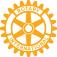 Why Should I Go to The Rotary International Convention?By  Karin Gaffney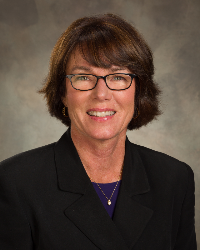 I am providing testimonials from our Rotarians who have attended a Rotary International Convention. Here's a testimonial from Steve Glines of Littleton Rotary.READ MORENext week, I'll have a testimonial from Satya Mitra of Worcester Rotary.Rotary Leadership Institute on October 15 in Boxborough Cancelled!By Doug Detweiler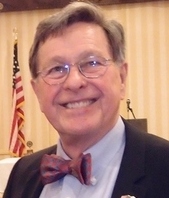 Unfortunately, the Rotary Leadership Institute scheduled for Saturday, October 15 has been cancelled due to an insufficient number of attendees. The next RLI is scheduled for Saturday, November 12 in Chicopee.RLI recommends that candidates should have those qualities that mark them as potential club leaders, not necessarily future presidents. READ MOREMembership Workshops Start in 14 DaysBy Tom Sturiale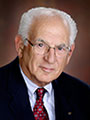 Instead of a District Membership Forum this year, we are featuring Membership Workshops in our district's four areas.READ MOREMembership Materials on Sale: Order Now!To order, click here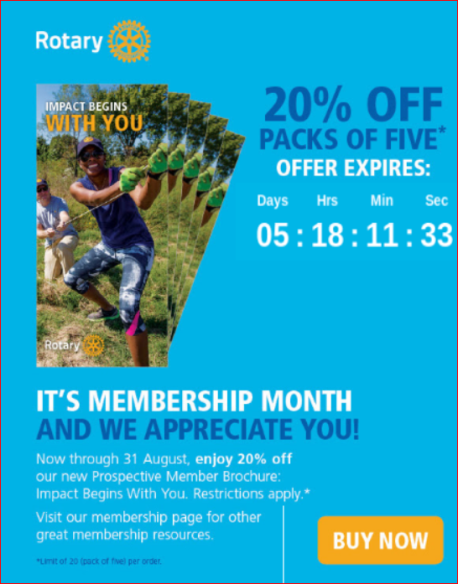 District’s New ‘Rotary Means Business’ Networking Group to Hold First Organizational Meeting on October 20 By Ron Bott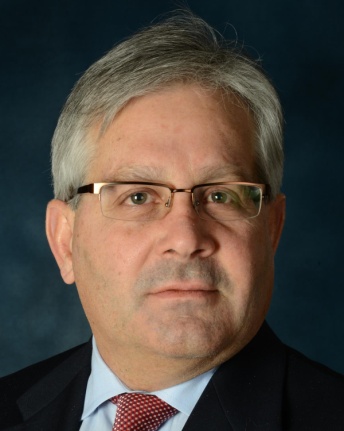 Interested in business networking? Can you help us organize events?READ MOREOctober An Important Month for Foundation, PolioPlusBy Carl Good III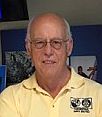 October is an important month for both The Rotary Foundation and PolioPlus.READ MOREClub Qualification Status for Foundation GrantsBy Sanjay Deshpande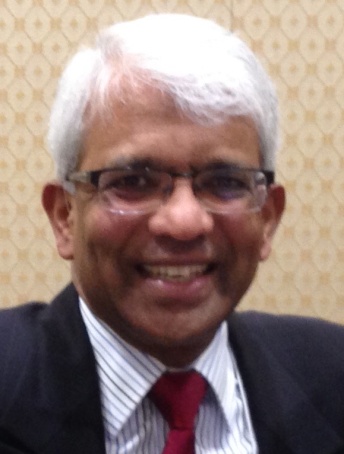 District 7910 adopted three qualification criteria that its clubs must satisfy in Rotary Year 2016-2017for being eligible for participation in Foundation grants, which include District Grants (DG) and Global Grants (GG).READ MOREHow to Launch An Interact clubBy Bob Anthony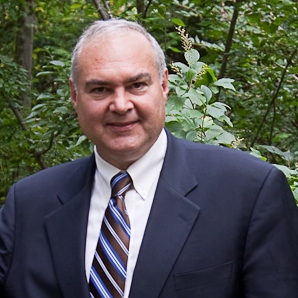 In Seminar 2 of the District Interact Teen and Advisor Training Seminar, held on September 17 in Needham,Bob Anthony, chair of the District Interact Committee, discusses “How to launch an Interact club,” including the certification letter, roles and responsibilities of the president, the Rotary advisor and, in the case of school-based clubs, the faculty advisor.WATCH VIDEOPictures: Show Something Awesome!By Laura Spear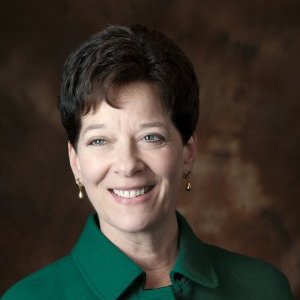 Don’t use a cookiecutter picture of people shaking hands.READ MOREMessage about Your DuesBy Jack Hoell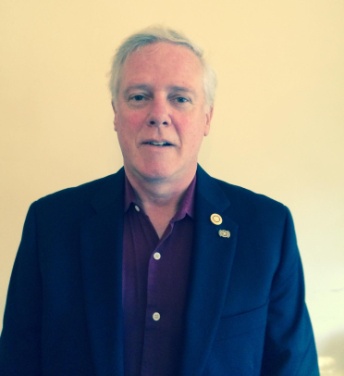 The Rotary International dues bills were e-mailed to the 51 clubs in our District on July 22 and the District dues bills were e-mailed to clubs on July 26. READ MORELooking for A Good Speaker for Your Club?By Steve Levitsky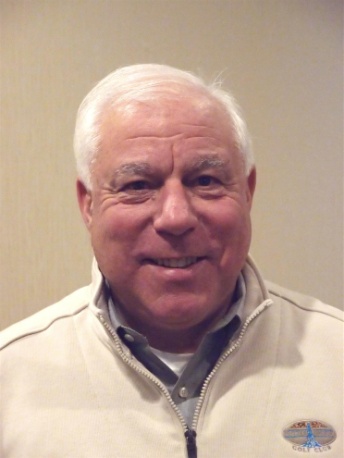 It's not always easy to come up with ideas week after week. We have many suggestions for you. Here are just a few:Rwandan genocide: Carine BoggisElevator-pitch tips: Andy WinigPositive-results hypnosis: Bob MartelDifferentiation and game-changing simplicity: Stephen MelansonVIEW MOREDistrict Charity Fund: How does DCF operate?By Al Bowers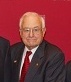 The District Charity Fund is a 501(c)3 charitable, non-profit that can be used by the Rotary clubs in District 7910. READ MORECommunications Link: Seeking club photo, video albumsBy Steve Jones-D'Agostino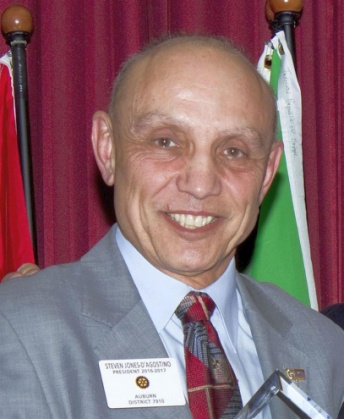 Does your District committee or Club have Rotary-related photo and/or video albums that you'd like to share with other Rotarians?READ MOREBandey Hefler: Having another Week in England!By Victor Tom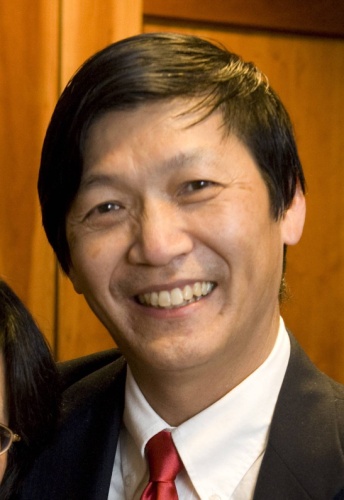 Our District 7910 Bandey-Hefler Fellowship Exchange has been in full swing and receiving rave reviews from all travelers and hosts.READ MORESUBMIT CONTENTTo submit content for consideration for the Monday, October 17 issue of Rotary District 7910 Newsletter, please e-mail it to Immediate Past District Governor and Newsletter Editor Jim Fusco at jim.fusco2@gmail.com. 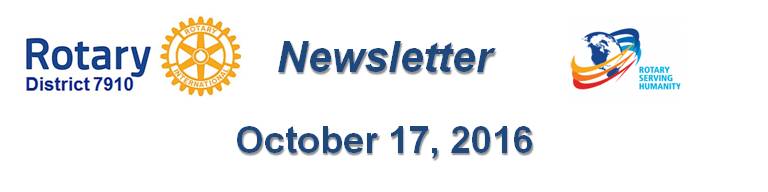 The submission deadline for that issue is Friday, October 14. All text must be in Word format. All images must be in either JPEG or PDF format. Please identify the people, left to right, who are shown in your photos, including their first and last name as well as their club or other title.PAST ISSUESTo view past issues of the weekly Rotary District 7910 Newsletter, click here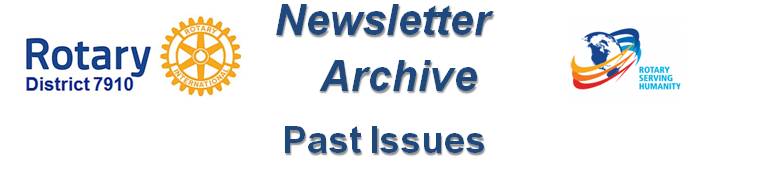 DISTRICT 7910 ONLINEVisit our website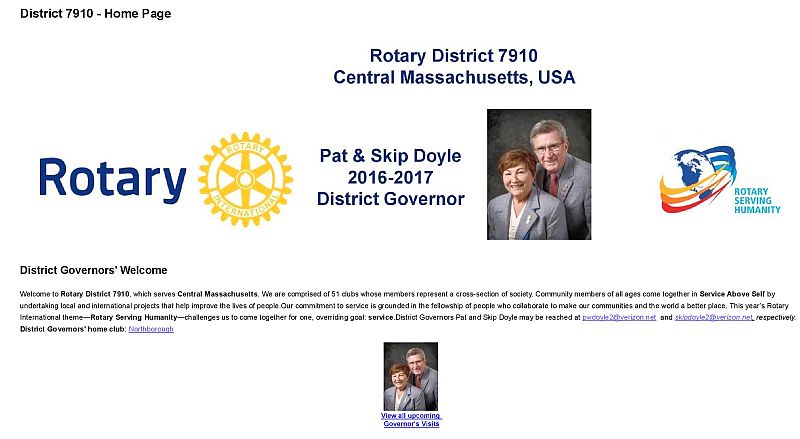 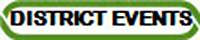 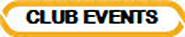 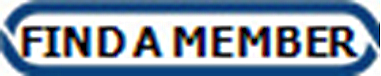 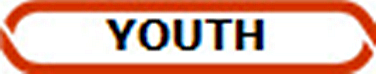 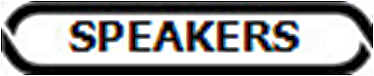 'Like' and share us on Facebook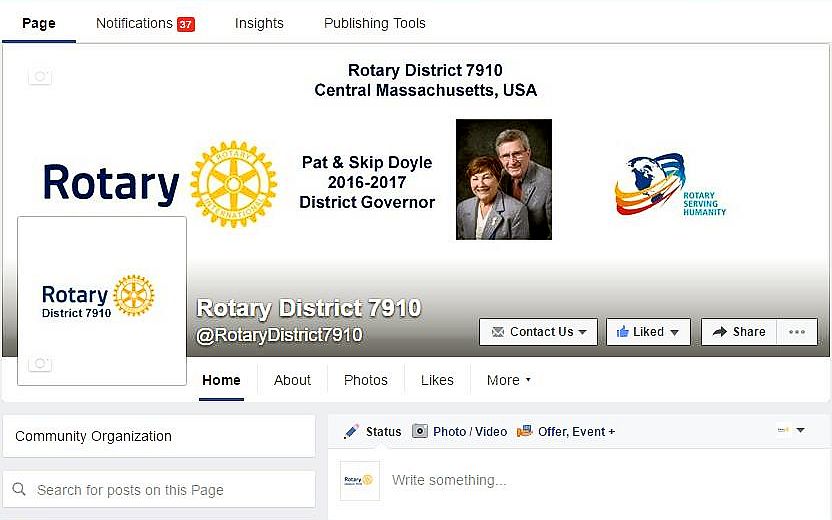 Watch our videos on YouTube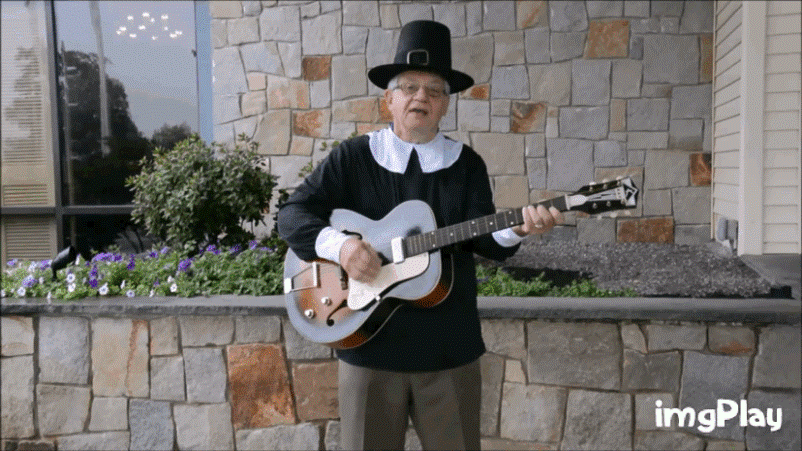 View our photos on Google Photos (since May 2015) and ClubRunner (before May 2015)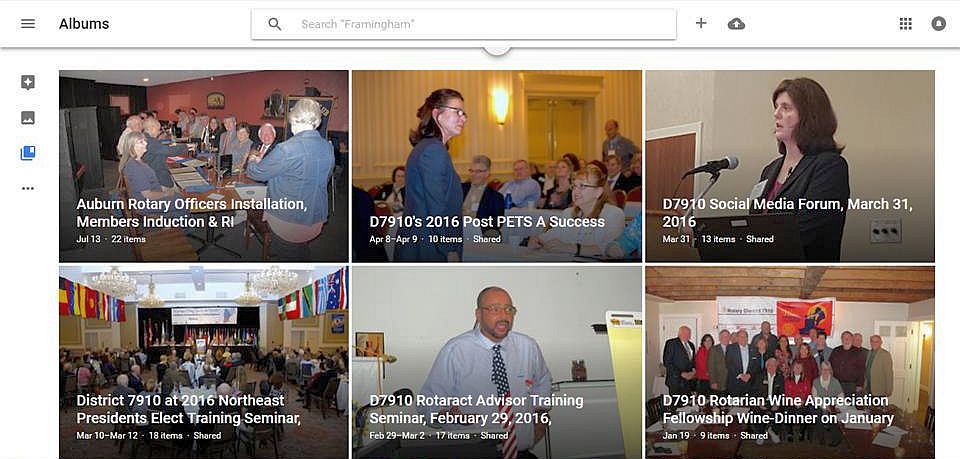 CONTACT US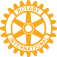 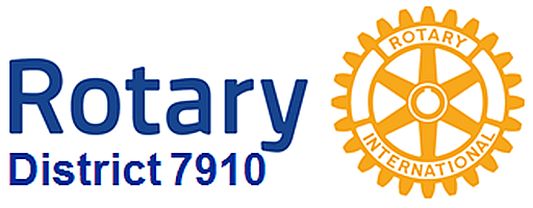 Immediate Past District Governor and Newsletter Editor Jim Fusco​jim.fusco2@gmail.comDistrict Webmaster Steve Jones-D'Agostino​srdagostino@icloud.com© Copyright 2016-2017 - Rotary District 7910, Central Massachusetts, USA